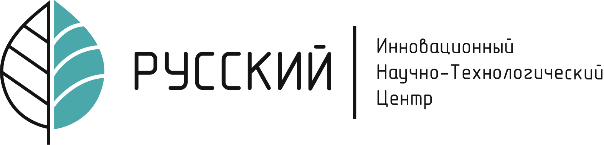 ФОНД РАЗВИТИЯ ИННОВАЦИОННОГО НАУЧНО-ТЕХНОЛОГИЧЕСКОГО ЦЕНТРА «РУССКИЙ» (Фонд развития ИНТЦ «Русский»)ПАСПОРТ ЗАКУПКИна проведение дополнительного предварительного квалификационного отбора с целью проведения закупочных процедур для заключения договоров на разработку проектной документации, необходимой для создания и развития инфраструктуры инновационного научно-технологического центра «Русский»СОГЛАСОВАНО:Заместитель генерального директора по административно-управленческой деятельности  /В.Г Коршунов/ _________________Заместитель генерального директора по вопросамкапитального строительства и развития территории ИНТЦ/М.В. Ведяшкин/ _________________Директор департамента закупок  /Е.Ю Осипов/ _________________Директор департамента капитального строительства /П.В. Даюнов/ _________________г. Владивосток, 2022 г.РАЗДЕЛ I. ОБЩИЕ СВЕДЕНИЯУважаемые господа!1. Фонд развития инновационного научно-технологического центра «Русский» (Фонд развития ИНТЦ «Русский») (далее – Заказчик) приглашает для участия в проведении дополнительного предварительного квалификационного отбора с целью проведения закупочных процедур для заключения договоров на разработку проектной документации, необходимой для создания и развития инфраструктуры инновационного научно-технологического центра «Русский» (далее – отбор), кандидатами (участниками) в отборе которыми могут являться любое юридическое или физическое лицо, или несколько юридических лиц (физических лиц), выступающих на стороне одного субъекта экономической деятельности (коллективный участник), независимо от организационно-правовой формы, формы собственности, места нахождения и места происхождения капитала. Настоящий дополнительный предварительный квалификационный отбор проводиться в целях дополнительного включения квалифицированный подрядный организаций в Реестр квалифицированных подрядных организаций №007 от 16.09.2022 сформированный по результатам проведения предварительного квалификационного отбора проведённого на электронной торговой площадке АО «ЕЭТП» №COM19082200022, протокол Тендерной комиссии №ДЗП-17 от 16.09.2022.2. Под процедурой проведения предварительного квалификационного отбора (далее по тексту - Отбор) понимается деятельность Заказчика по отбору квалифицированных подрядных организаций, с которыми могут быть заключены договоры, и в рамках которой заказчик имеет право установить условие о том, что к участию в последующих закупочных процедурах допускаются только лица, включенные в Реестр.3. Настоящий паспорт закупки разработан на основании норм действующего законодательства, Правил осуществления закупок для нужд Фонда развития ИНТЦ «Русский», Устава, иных локальных актов Фонда развития ИНТЦ «Русский».Раздел 2. ИНФОРМАЦИЯ О ПРОВЕДЕНИИ ОТБОРАРаздел 3. ПОРЯДОК ПРОВЕДЕНИЯ ОТБОРА, ИНСТРУКЦИИ ПО ПОДГОТОВКЕ ЗАЯВОК НА УЧАСТИЕ В ОТБОРЕОбщие требования к подготовке заявки на участие в отборе3.1.1. Участник должен подготовить заявку, включающую в себя полный комплект документов согласно перечню, определенному в разделе 4, в соответствии с образцами форм, установленными в разделе 7.Заявка, вся корреспонденция и документация, связанные с этой заявкой, должны быть написаны на русском языке.3.1.2. Заявка может быть написана на другом языке при условии, что к ней будет прилагаться нотариально заверенный перевод всех разделов на русском языке.3.1.3. Документы, выданные, составленные или удостоверенные по установленной форме компетентными органами иностранных государств вне пределов Российской Федерации по нормам иностранного права в отношении российских организаций и граждан или иностранных лиц, принимаются Тендерной комиссией для рассмотрения при наличии легализации указанных документов или проставлении апостиля, если иное не установлено международным договором Российской Федерации.3.1.4. Для участия в отборе любое лицо представляет свою заявку, оформленную согласно требованиям, установленным в Паспортом закупки о проведении отбора. 3.1.5. Заявка оформляется на фирменном бланке участника отбора (при наличии), заверяется уполномоченным лицом участника и подается в электронном виде (скан-копия) через функционал электронной торговой площадки.3.1.6. Все формы и документы, входящие в состав заявки, должны быть указаны в представленной описи документов по форме Приложения № 1 с указанием количества листов. Соблюдение участником отбора указанных требований означает, что все документы и сведения, входящие в состав заявки, поданы от имени участника отбора, а также подтверждает подлинность и достоверность представленных в составе заявки на участие в отборе документов и сведений.3.1.7. Все документы (копии документов), входящие в заявку, должны иметь необходимые для их идентификации реквизиты (дату выдачи, исходящий номер, должность и подпись подписавшего лица с расшифровкой, печать).3.1.8. Все документы (копии документов) заявки и приложения к ней должны иметь читаемый текст. Ответственность за достоверность сведений (информации, документов) содержащихся в заявке на участие в процедуре отбора, несет участник.Требования к кандидатам (участникам).3.2.1. Кандидатами (участниками) в отборе могут являться любое юридическое или индивидуальный предприниматель, или несколько юридических лиц (индивидуальных предпринимателей), выступающих на стороне одного субъекта экономической деятельности (коллективный участник), независимо от организационно-правовой формы, формы собственности, места нахождения и места происхождения капитала.3.2.2. При проведении отбора Заказчиком устанавливаются следующие обязательные требования к участникам:1)	быть правомочным заключать договор;2)	обладать необходимыми специальным статусом, лицензиями или свидетельствами о допуске на поставку товаров, производство работ и оказание услуг, подлежащих лицензированию, и(или) оформлению допуска на поставку товара, производство работ, оказание услуг в соответствии с действующим законодательством Российской Федерации и являющихся предметом заключаемого договора.В соответствии с частью 4 статьи 48 Градостроительного кодекса Российской Федерации работы по договорам о подготовке проектной документации, внесению изменений в проектную документацию в соответствии с частями 3.8 и 3.9 статьи 49 Градостроительного кодекса Российской Федерации, заключенным с застройщиком, техническим заказчиком, лицом, ответственным за эксплуатацию здания, сооружения, региональным оператором (далее также - договоры подряда на подготовку проектной документации), должны выполняться только индивидуальными предпринимателями или юридическими лицами, которые являются членами саморегулируемых организаций в области архитектурно-строительного проектирования.3)	обладать необходимыми документами, подтверждающими соответствие продукции требованиям, установленным в соответствии с законодательством Российской Федерации, если в соответствии с законодательством Российской Федерации установлены требования к такой продукции (копии сертификатов соответствия, сертификатов ГОСТ Р, деклараций о соответствии, санитарно-эпидемиологических заключений, регистрационных удостоверений и т.п. на продукцию, являющуюся предметом заключаемого договора (либо предоставить гарантии предоставления данных документов на продукцию после ее производства); 4)	не находиться в процессе ликвидации (для юридического лица), реорганизации и/или не быть признанным по решению арбитражного суда несостоятельным (банкротом);5)	не являться организацией, на имущество которой наложен арест по решению суда, административного органа и (или) экономическая деятельность, которой приостановлена; 6)	не иметь недоимки по налогам, сборам, задолженности по иным обязательным платежам в бюджеты бюджетной системы РФ (за исключением сумм, на которые предоставлены отсрочка, рассрочка, инвестиционный налоговый кредит в соответствии с законодательством РФ о налогах и сборах, которые реструктурированы в соответствии с законодательством РФ, по которым имеется вступившее в законную силу решение суда о признании обязанности заявителя по уплате этих сумм исполненной или которые признаны безнадежными к взысканию в соответствии с законодательством РФ о налогах и сборах) за прошедший календарный год, размер которых превышает 25 % балансовой стоимости активов участника Отбора, по данным бухгалтерской (финансовой) отчетности за последний отчетный период. Кандидат на участие в Отборе считается соответствующим установленному требованию в случае, если им в установленном порядке подано заявление об обжаловании указанных недоимки, задолженности и решение по данному заявлению на дату рассмотрения заявки на участие в отборе не принято;7)	деятельность кандидата на участие в Отборе не должна быть приостановлена в порядке, установленном Кодексом Российской Федерации об административных правонарушениях;8)	обладать профессиональной компетентностью, финансовыми ресурсами, оборудованием и другими материальными возможностями, надежностью, положительной репутацией, а также кадровыми ресурсами, необходимыми для исполнения договора на поставку продукции (выполнение работ, оказание услуг), системой управления охраной труда, если указанные требования содержатся в Паспорта закупки о проведении отбора; 9)	не быть включенным в Федеральные реестры недобросовестных поставщиков, а так же в перечень юридических и физических лиц в отношении которых временно введено ограничение на участие в операциях по закупкам Фонда развития Инновационного научно-технологического центра «Русский» размещённый на сайте Заказчика (www.iostrov.ru в разделе «Закупки»);10)	у кандидата на участие в Отборе - физического лица, зарегистрированного в качестве индивидуального предпринимателя, либо у руководителя, членов коллегиального исполнительного органа, лица, исполняющего функции единоличного исполнительного органа, или главного бухгалтера юридического лица - кандидата должна отсутствовать непогашенная или неснятая судимость за преступления в сфере экономики и (или) преступления, предусмотренные статьями 289, 290, 291, 291.1 Уголовного кодекса РФ, а также в отношении указанных физических лиц не должно применяться наказание в виде лишения права занимать определенные должности или заниматься определенной деятельностью, которые связаны с поставкой товара, выполнением работы, оказанием услуги, являющихся предметом Отбора, и административного наказания в виде дисквалификации; 11)	у кандидата на участие в Отборе - юридического лица должны отсутствовать факт привлечения в течение двух лет до момента подачи заявки на участие в Отборе к административной ответственности за совершение административного правонарушения, предусмотренного статьей 19.28 Кодекса Российской Федерации об административных правонарушениях;12)	между кандидатами на участие в Отборе и Заказчиком должен отсутствовать конфликт интересов;13)	не являться оффшорной компанией;14)	обладать исключительными правами на результаты интеллектуальной деятельности, если в связи с исполнением договора заказчик приобретает права на такие результаты либо правами использования результатов интеллектуальной деятельности в случае использования такого результата при исполнении договора.Указанные требования предъявляются ко всем участникам и проверяются Заказчиком самостоятельно с использованием любых систем проверки контрагентов, в том числе с использованием информационной системы «СПАРК».3.2.3. В случае подачи заявки на участие коллективным участником, каждый его член должен соответствовать требованиям, указанным в п. 3.2.2  настоящего Паспорта закупки.3.2.4. При проведении отбора Заказчиком устанавливаются квалификационные требования к участникам (требования и документы перечислены в разделе 5).	Разъяснение положений Паспорта закупки об отборе.3.3.1. Любое заинтересованное лицо вправе направить на электронную почту Заказчика, указанную в Разделе 2 Паспорта закупки, запрос о разъяснении его положений о проведении отбора (далее - запрос).3.3.2. Заказчик в течение 3 (трех) дней со дня поступления запроса предоставляет кандидату разъяснения  по отбору на электронный адрес, с которого поступил запрос, но не позднее срока окончания приема заявок.Подача заявок.Заявки на участие в процедуре отбора а также все сведения и документы, которые входят в ее состав подаются участниками отбора в электронной форме через функционал электронной торговой площадки по адресу: www.roseltorg.ru  в виде электронного документа в соответствии с порядком (регламентом) и требованиями, установленными оператором электронной площадки, а также требованиями, настоящего раздела. До подачи Заявки Участник предварительного отбора должен зарегистрироваться на сайте оператора электронной площадки в соответствии с регламентом работы электронной площадки.Регистрация на электронной площадке, а также участие в предварительном отборе осуществляется без взимания платы с Участника предварительного отбора.Заявки могут подаваться со дня опубликования Паспорта закупки о проведении отбора и в течение всего периода приема заявок, установленного в Разделе 2. Каждая Заявка, поступившая в установленные сроки, регистрируется оператором электронной площадки, с присвоением порядкового номера.Участник вправе изменить или отозвать свою заявку до истечения срока подачи заявок. Внесение изменений в Заявку осуществляется через сайт оператора электронной площадки в соответствии с регламентом работы электронной площадки Изменение заявки или уведомление о ее отзыве является действительным, если изменение осуществлено до истечения срока подачи заявок. В случае изменения заявки датой подачи заявки на участие считается дата подачи последних изменений.Коллективные участники Отбора для подачи заявки должны заключить Договор (соглашение) в письменной форме, регулирующее совместную деятельность нескольких юридических лиц или индивидуальных предпринимателей по вопросам участия в Отборе (например, Договор простого товарищества – ст.1041 ГК РФ, соглашение о сотрудничестве). В Договоре простого товарищества (соглашении о сотрудничестве) необходимо: 	1) определить права и обязанности каждой стороны в рамках участия в процедуре Отбора и в рамках исполнения условий Договора; 	2) установить четкое распределение объемов работ, выполняемых каждой организацией (если возможно);	3) определить лицо из числа членов Коллективного участника (ответственный Участник), которое представляет интересы каждого члена Коллективного участника и взаимодействует с Заказчиком, и наделить такое лицо соответствующими полномочиями;	4) установить субсидиарную ответственность каждого члена Коллективного участника по обязательствам, связанным с участием в Отборе, и/или солидарную ответственность за своевременное и полное исполнение условий Договора;	5) предусмотреть, что все операции по выполнению Договора в целом, включая расчеты и платежи, будут осуществляться только с ответственным Участником, при условии, что Заказчика устраивает предложенная схема сотрудничества.	Отсутствие одного или нескольких из перечисленных в настоящем пункте условий в Договоре (соглашении о сотрудничестве) членов Коллективного участника является для Заказчика основанием для отклонения заявки Коллективного участника как несоответствующей требованиям Отбора.	Заявка на участие в Отборе подготавливается и подается ответственным Участником от своего имени со ссылкой на то, что он представляет интересы Коллективного участника. В состав заявки дополнительно включается копия соглашения между организациями, составляющими Коллективного участника. Любая организация может входить в состав только одного Коллективного участника. Организация, входящая в состав Коллективного участника, не имеет права самостоятельно принимать участие в процедуре Отбора в качестве Участника или соисполнителя. Несоблюдение данного требования является основанием для отклонения заявок как всех Участников, на стороне которых выступает такое лицо, так и заявки, поданной таким лицом самостоятельно.	Заявка на участие в Отборе в совокупности от нескольких лиц, действующих на основании Договора простого товарищества, может быть подана одним товарищем, действующим от имени остальных Участников простого товарищества на основании доверенности, выданной такому товарищу остальными товарищами, а равно может быть подана несколькими лицами.Оценивая коллективного участника, количественные параметры деятельности заказчиком суммируются. Если же какой-то показатель суммировать нельзя, то он должен быть в наличии хотя бы у одного из участников объединения.В случае если Победителем в процедуре закупки признан Участник закупки, на стороне которого выступали несколько индивидуальных предпринимателей или юридических лиц, Заказчиком заключается один Договор со всеми  такими лицами, выступавшими на стороне победившего Участника закупки, при этом непосредственно подписание Договора осуществляется одним лицом, действующим от имени всех остальных лиц по доверенности или на основании Договора простого товарищества, совершенного в письменной форме. Указанные лица солидарно отвечают перед Заказчиком за исполнение обязательств, предусмотренных Договором, заключенным по результатам процедуры закупки в соответствии со ст. ст. 321 – 325, 1047 ГК РФ.Лица, выступающие на стороне одного участника закупки, не вправе участвовать в этой же закупке самостоятельно или на стороне другого участника закупки. Несоблюдение данного требования является основанием для отклонения заявок как всех участников закупки, на стороне которых выступает такое лицо, так и заявки, поданной таким лицом самостоятельно.Заказчик имеет право отклонить заявку Коллективного участника закупки, а равно не заключать Договор с Победителем закупки, а равно расторгнуть в одностороннем порядке Договор, заключённый по результатам закупки, если выяснится, что из состава Коллективного участника вышла одна или несколько организаций (индивидуальных предпринимателей).Рассмотрение заявокПоступившие от Участников предварительного отбора Заявки рассматриваются тендерной комиссией Заказчика.В случае установления факта подачи одним участником Отбора двух и более заявок на участие в Отборе при условии, что поданные ранее этим участником заявки на участие в Отборе не отозваны, все заявки на участие в Отборе такого участника не рассматриваются.Тендерная комиссия рассматривает заявки на соответствие обязательным и квалификационным требованиям, установленным Паспортом закупки о проведении отбора и проверяет соответствие участников условиям участия в отборе.Срок рассмотрения заявок установлен заказчиком в Разделе 2 и не может превышать 30 рабочих дней с даты получения заявки на участие.При рассмотрении заявок Тендерная комиссия может принять во внимание мнение рабочей группы, которая по поручению Тендерной комиссии может осуществлять экспертизу представленных им заявок.В случае соответствия заявки требованиям, установленным Паспортом закупки о проведении отбора, и соответствия условиям участия в отборе Тендерная комиссия принимает решение о признании кандидата квалифицированным подрядчиком, что фиксируется в протоколе о результатах отбора.В случае, если заявка не соответствует требованиям, установленным Паспортом закупки о проведении отбора, и (или) кандидат не соответствует условиям участия в отборе, участник, подавший такую заявку, не допускается к участию в отборе, что фиксируется в протоколе о результатах рассмотрения заявки участника. По результатам рассмотрения документов заявки Заказчик вправе осуществить дополнительную проверку участников. В рамках данной проверки могут быть запрошены дополнительные документы. Заявка на участие в отборе может быть отклонена в следующих случаях:- заявка в существенной мере не отвечает требованиям к оформлению документации отбора;- заявка подана участником, который не отвечает требованиям Паспорта закупки на проведение отбора;- заявка содержит очевидные арифметические или грамматические ошибки;- заявка подана участником, не предоставившим необходимые для такого участия документы, либо в представленных документах имеются недостоверные сведения об участнике.-заявка подана кандидатом, не предоставившим документы, требуемые документацией, либо в представленных документах имеются недостоверные сведения о кандидате. Подведение итогов оценки заявок кандидатов (участников)Оценка заявки участника Отбора производится Тендерной комиссией с составлением протокола на основе представленных участником в составе заявки документов, подтверждающих соответствие обязательным и квалификационным требованиям, установленных Паспортом закупки о проведении отбора. Участники, отвечающие обязательным и квалификационным требованиям, заносятся в Реестр квалифицированных подрядных организаций.Заказчик в течение 3 (трех) дней после подписания протокола размещает на сайте Фонда протокол заседания Тендерной комиссии, который должен содержать наименование, ИНН участника, подавшего заявку, результаты рассмотрения и принятия решения о включении Участника в Реестр квалифицированных подрядных организаций.Реестр квалифицированных подрядных организаций публикуется на сайте Фонда.Результаты предварительного квалификационного отбора могут быть аннулированы в случае:обнаружения фактов несоответствия участника отбора требованиям, предусмотренным Паспортом закупки;отказа от заключения договора по результатам конкурентных процедур или требования по пересмотру условий поданного технико-коммерческого предложения;отрицательного опыта работы / поставок, осуществленных участником Реестра по договорам с Фондом.В случае внесения изменений в документы и сведения, предоставляемые о себе квалифицированным участником такой участник обязан незамедлительно направить Заказчику новые документы и сведения, уведомление о прекращении действия указанных документов.Дополнительные сведения об отбореПредварительный квалификационный отбор не является процедурой закупки и не налагает на Заказчика обязанностей по заключению договора по результатам отбора.Заказчик вправе признать Реестр, сформированный по результатам проведения отбора, утратившим свою силу в любое время до окончания срока его действия, предусмотренного пунктом 2.4 раздела 2.Заказчик вправе провести дополнительные предварительные квалификационные отборы с целью включения в Реестр участников таких предварительных квалификационных отборов по которым принято решение Тендерной комиссией о признании их квалифицированными подрядчиками.РАЗДЕЛ 4. Документы и формы, входящие в состав заявки4.1. Заявка, подготовленная участником, должна содержать следующие документы и формы:4.1.1. Опись документов, входящих в состав заявки (п.7.1 раздела 7 настоящего Паспорта закупки).4.1.2. Документ, подтверждающий правовой статус участника:а) полученная не ранее чем за 30 (тридцать) календарных дней до дня размещения извещения о проведении предварительного квалификационного отбора электронная копия выписки из единого государственного реестра юридических лиц или выписки из единого государственного реестра индивидуальных предпринимателей (для индивидуальных предпринимателей);б) электронная копия надлежащим образом заверенного перевода на русский язык документов о государственной регистрации юридического лица (в соответствии с законодательством соответствующего государства), полученного не ранее чем за 90 дней до дня размещения извещения о проведении предварительного квалификационного отбора (при необходимости)Непредставление или предоставление не в полном объеме участником отбора документов, предусмотренных пунктом 2а выписок ЕГРЮЛ/ЕГРИП, полученных ранее 30 (тридцати) дней до даты размещения на ЭТП извещения о проведении предварительного квалификационного отбора, не является основанием для отказа участнику в допуске к участию в отборе, при условии наличия указанной информации на сайте Федеральной налоговой службы https://www.nalog.ru и/или в информационном ресурсе СПАРК www.spark-interfax.ru;4.1.3. Документы, подтверждающие полномочия лица на осуществление действий от имени участника при проведении предварительного квалификационного отбора:а) сканированная копия решения уполномоченного органа участника, определенного учредительными документами участника, соответствующего требованиям законодательства Российской Федерации, об избрании (назначении) на должность руководителя участника (копия документа об избрании (назначении) руководителя участника);б) сканированные копии уставных документов участника, а именно:- устав участника в последней редакции со всеми изменениями, прошедшими государственную регистрацию (в соответствии со статьей 52 ГК РФ);в) полномочия руководителя участника считаются подтвержденными только при наличии следующих условий:- все документы для подтверждения полномочий руководителя участника представлены в полном объеме и оформлены в соответствии с требованиями законодательства Российской Федерации и настоящей документацией;- сведения о фамилии, имени, отчестве, должности руководителя участника, подписавшего форму «Заявка на участие в предварительном квалификационном отборе», полностью совпадают в выписке из государственного реестра юридических лиц и копии документа об избрании (назначении) руководителя участника;- руководитель участника, подписавший форму «Заявка на участие в предварительном квалификационном отборе», избран (назначен) уполномоченным органом управления участника в соответствии с учредительными документами участника;- руководитель участника в соответствии с учредительными документами и документом об избрании (назначении) руководителя участника имел полномочия подписывать форму «Заявка на участие в предварительном квалификационном отборе» (срок полномочий руководителя участника не истек).г) в случае, если документы заявки на участие в отборе подписаны лицом, отличным от лица, указанного в разделе «Сведения о лице, имеющем право без доверенности действовать от имени юридического лица» выписки ЕГРЮЛ, заявка на участие в отборе должна содержать также доверенность, заверенную печатью и подписанную руководителем участника закупки (для юридических лиц) или уполномоченным этим руководителем лицом. В случае если указанная доверенность подписана лицом, уполномоченным руководителем участника, предложение должно содержать также документ, подтверждающий полномочия такого лица4.1.4. Форма «Заявка на участие в предварительном квалификационном отборе», в которой указываются сведения об участнике  предварительного квалификационного отбора, включая фирменное наименование, сведения об организационно-правовой форме, о месте нахождения, почтовый адрес (для юридического лица), ИНН, фамилия, имя, отчество, паспортные данные, сведения о месте жительства (для физического лица), номер контактного телефона (п. 7.2 раздела 7 настоящего Паспорта закупки).4.1.5. Документы, подтверждающие соответствие участника Отбора установленным требованиям в соответствии с действующим законодательством Российской Федерации, или копии этих документов (требования и документы перечислены в разделе 5). 4.1.6. Документы, подтверждающие квалификацию участника в качестве квалифицированной подрядной организации согласно предмету, проводимого предварительного квалификационного отбора (требования и документы перечислены в разделе 5). 4.1.7. Уведомление участника предварительного квалификационного отбора о возможности применении упрощенной системы налогообложения или специальных налоговых режимов, в случае их использования (заверенное печатью участника);4.1.8. Копию справки налогового органа об отсутствии задолженности по уплате налогов, сборов и иных обязательных платежей в бюджеты бюджетной системы Российской Федерации по форме в соответствии с приказом ФНС от 20.01.2017 №ММВ-7-8/20, полученную не ранее чем за один месяц до даты подачи заявки на участие в предварительном квалификационном отборе.4.1.9. Иные документы, предоставленные по собственной инициативе участника, подтверждающие его соответствие требованиям, установленным настоящей документацией, с комментариями, разъясняющими цель предоставления таких документов.4.1.10. В случае подачи заявки коллективным участником, предоставляется следующий пакет документов:1) копия соглашения, соответствующего требованиям пункта 3.4.7. Паспорта закупки  (далее – Соглашение);2) Форма «Заявка на участие в предварительном квалификационном отборе» (п. 7.2 раздела 7 настоящего Паспорта закупки), подписанная Лидером коллективного участника, действующим от имени всех остальных лиц коллективного участника на основании соглашения (иного документа), соответствующего нормам Гражданского кодекса Российской Федерации и требованиям, установленным пунктом 3.4.7 настоящего Паспорта закупки. При заполнении формы «Заявка на участие в предварительном квалификационном отборе» в табличной части «Сведения об участнике предварительного квалификационного отбора» перечисляются сведения обо всех членах коллективного участника; в текстовой части декларативное подтверждение соответствие требованиям, установленным Паспортом закупки о проведении предварительного квалификационного отбора предоставляется по каждому члену коллективного участника отдельно;3) документы, предусмотренные пунктами 4.1.2, 4.1.3, 4.1.8 настоящего Паспорта закупки - каждым членом коллективного участника.РАЗДЕЛ 5. КВАЛИФИКАЦИОННЫЕ ТРЕБОВАНИЯ (ПОКАЗАТЕЛИ), ПОДТВЕРЖДАЮЩИЕ КВАЛИФИКАЦИЮ УЧАСТНИКА В КАЧЕСТВЕ КВАЛИФИЦИРОВАННОЙ ПОДРЯДНОЙ ОРГАНИЗАЦИИ 5.1. Рассмотрение заявки участника Отбора производится Тендерной комиссией на основе представленных участником документов, подтверждающих соответствие квалификационным требованиям, согласно установленных Заказчиком показателей Отбора. 5.2. Кандидат на участие в Отборе (Участник), не соответствующий установленным Заказчиком квалификационным требованиям (показателям Отбора) рассматривается как неквалифицированный поставщик (подрядчик, исполнитель).5.3Обязательные требования:5.4 Специальные требования5.5. Квалификационные требованияРАЗДЕЛ 6. ТЕХНИЧЕСКОЕ ЗАДАНИЕРАЗДЕЛ 7. ОБРАЗЦЫ ОСНОВНЫХ ФОРМ ДОКУМЕНТОВ, ВКЛЮЧАЕМЫХ В ЗАЯВКУ7.1 Форма «Опись документов, предоставляемых для участия в предварительном квалификационном отборе»Настоящим (указывается полное наименование участника) подтверждает, что для участия в предварительном квалификационном отборе с целью проведения закупочных процедур для заключения договоров на выполнение работ по проведению инженерных изысканий и подготовку проектной документации объектов инфраструктуры ИНТЦ «Русский» в составе заявки направляются нижеперечисленные документы. Содержание описи и состав заявки на участие в предварительном квалификационном отборе совпадают.____________________________                                       __________________                ____________________(должность представителя участника отбора)                                                                                      (подпись)                       (расшифровка подписи)М.П.7.2. Форма заявки на участие в предварительном квалификационном отборе(оформляется на фирменном бланке участника)Исх. № __________                                               		            «____» __________ 202__г.Заявка на участие в предварительном квалификационном отбореСведения об участнике предварительного квалификационного отбора:Изучив в полном объеме Паспорт закупки о проведении предварительного квалификационного отбора, и, не имея претензий к его содержанию, участник соглашается участвовать в предварительном квалификационном отборе на указанных условиях отбора. Участник направляет настоящую заявку на участие в предварительном квалификационном отборе.	Подтверждаем соответствие требованиям, установленным Паспортом закупки о проведении предварительного квалификационного отбора:- Участник предварительного квалификационного отбора __________ (наименование участника) является правомочным заключать договор;- Участник предварительного квалификационного отбора __________ (наименование участника) обладает необходимыми специальным статусом, лицензиями или свидетельствами о допуске на поставку товаров, производство работ и оказание услуг, подлежащих лицензированию, и(или) оформлению допуска на поставку товара, производство работ, оказание услуг в соответствии с действующим законодательством Российской Федерации и являющихся предметом заключаемого договора;- Участник предварительного квалификационного отбора __________ (наименование участника) обладает необходимыми документами, подтверждающими соответствие продукции требованиям, установленным в соответствии с законодательством Российской Федерации, если в соответствии с законодательством Российской Федерации установлены требования к такой продукции (копии сертификатов соответствия, сертификатов ГОСТ Р, деклараций о соответствии, санитарно-эпидемиологических заключений, регистрационных удостоверений и т.п. на продукцию, являющуюся предметом заключаемого договора); - Участник предварительного квалификационного отбора __________ (наименование участника) не находится в процессе ликвидации (для юридического лица), реорганизации и/или не признан по решению арбитражного суда несостоятельным (банкротом);- Участник предварительного квалификационного отбора __________ (наименование участника) не является организацией, на имущество которой наложен арест по решению суда, административного- Участник предварительного квалификационного отбора __________ (наименование участника) не имеет недоимки по налогам, сборам, задолженности по иным обязательным платежам в бюджеты бюджетной системы РФ (за исключением сумм, на которые предоставлены отсрочка, рассрочка, инвестиционный налоговый кредит в соответствии с законодательством РФ о налогах и сборах, которые реструктурированы в соответствии с законодательством РФ, по которым имеется вступившее в законную силу решение суда о признании обязанности заявителя по уплате этих сумм исполненной или которые признаны безнадежными к взысканию в соответствии с законодательством РФ о налогах и сборах) за прошедший календарный год, размер которых превышает 25 % балансовой стоимости активов участника такой закупки, по данным бухгалтерской (финансовой) отчетности за последний отчетный период. (Участник процедуры предварительного квалификационного отбора   считается соответствующим установленному требованию в случае, если им в установленном порядке подано заявление об обжаловании указанных недоимки, задолженности и решение по данному заявлению на дату рассмотрения заявки на участие в Отборе не принято);- деятельность участника предварительного квалификационного отбора __________ (наименование участника) не приостановлена в порядке, установленном Кодексом Российской Федерации об административных правонарушениях;- Участник предварительного квалификационного отбора __________ (наименование участника) обладает профессиональной компетентностью, финансовыми ресурсами, оборудованием и другими материальными возможностями, надежностью, положительной репутацией, а также кадровыми ресурсами, необходимыми для исполнения договора на поставку продукции (выполнение работ, оказание услуг), системой управления охраной труда, если указанные требования содержатся в закупочной документации; - Участник предварительного квалификационного отбора __________ (наименование участника) не включен в Федеральные реестры недобросовестных поставщиков, а так же в перечень юридических и физических лиц в отношении которых временно введено ограничение на участие в операциях по закупкам Фонда развития Инновационного научно-технологического центра «Русский»;- у участника предварительного квалификационного отбора __________ (наименование участника)  - физического лица, зарегистрированного в качестве индивидуального предпринимателя, либо у руководителя, членов коллегиального исполнительного органа, лица, исполняющего функции единоличного исполнительного органа, или главного бухгалтера юридического лица - участника отсутствует непогашенная или неснятая судимость за преступления в сфере экономики и (или) преступления, предусмотренные статьями 289, 290, 291, 291.1 Уголовного кодекса РФ, а также в отношении указанных физических лиц не должно применяться наказание в виде лишения права занимать определенные должности или заниматься определенной деятельностью, которые связаны с поставкой товара, выполнением работы, оказанием услуги, являющихся предметом осуществляемой закупки, и административного наказания в виде дисквалификации; - У участника предварительного квалификационного отбора __________ (наименование участника) - юридического лица отсутствует факт привлечения в течение двух лет до момента подачи заявки на участие в закупке к административной ответственности за совершение административного правонарушения, предусмотренного статьей 19.28 Кодекса Российской Федерации об административных правонарушениях;- Между участником предварительного квалификационного отбора __________ (наименование участника) и Заказчиком отсутствует конфликт интересов;- Участник предварительного квалификационного отбора __________ (наименование участника) не является оффшорной компанией;- Участник предварительного квалификационного отбора __________ (наименование участника) обладает исключительными правами на результаты интеллектуальной деятельности, если в связи с исполнением договора заказчик приобретает права на такие результаты либо правами использования результатов интеллектуальной деятельности в случае использования такого результата при исполнении договора;Гарантируем достоверность представленной в заявке информации и подтверждает право Заказчика, не противоречащее требованию формировании равных для всех участников условий, запрашивать в уполномоченных органах власти и у упомянутых в заявке юридических лиц и индивидуальных предпринимателях информацию, уточняющую представленные в ней сведения, в том числе сведения о соисполнителях.Для оперативного уведомления участника по вопросам организационного характера и взаимодействия с Заказчиком участником уполномочен _______________________________________________________________________
                                                                            (Ф.И.О. уполномоченного лица, адрес, телефон, факс)Все сведения просим сообщать указанному уполномоченному лицу.Паспорт закупки о проведении предварительного квалификационного отбора изучен в полном объеме и признан полным и достаточным для подготовки настоящей заявки.К настоящей заявке прилагаются документы, согласно описи Приложения на _____л.____________________________                                       __________________                ____________________(должность представителя участника)                             (подпись)                       (расшифровка подписи)М.П.7.3.1 Форма «Опыт: аналогичные виды работ»Примечание:Оценка проводится на основе сведений, приведенных участником по форме таблицы с приложением подтверждающих документов:копии актов приемки выполненных работ (оказанных услуг);сведения о положительных заключениях экспертизы проектной документации (титулы положительных заключений, либо в ином виде с обязательным указанием следующих сведений: наименование объекта, заказчика, сроков исполнения работ и номера положительного заключения).____________________________                        		______________              	    ________________(должность представителя участника)                                  (подпись)                    (расшифровка подписи)                М.П.7.3.2 Справка о релевантном опыте выполнения работ____________________________                                        ______________          	 ________________(должность представителя участника)                          (подпись)                          (расшифровка подписи)                М.П.Примечание: Данная форма заполняется Участником только при наличии соответствующих договоров.7.4 Форма «Кадровые ресурсы: специалисты»Таблица-1. Квалифицированные кадровые ресурсыПримечание: В подтверждение наличия предлагаемых для выполнения работ работников с профильным образованием, соответствующей квалификации, участники отбора представляют копии документов об образовании, копии сертификатов о повышении квалификации заявленных специалистов, выписки из трудовой книжки или копия приказа о приеме на работу и копия трудового договора. В случае, если из представленных документов, подтверждающих опыт работы специалиста (трудовая книжка, трудовой договор) наименование должности сотрудника не позволяет сделать вывод о специфике, выполняемой им работы, необходимо предоставить копию должностной инструкции.При этом не менее 20 человек из числа  специалистов в области разработки проектной документации должны быть включены в реестр специалистов Национального объединения изыскателей и проектировщиков (НОПРИЗ).Таблица-2. Общая штатная численность персоналаПримечание: В подтверждение штатной численности, участники отбора представляют копии документов  по форме, утвержденной Приказом ФНС РФ от 29.03.2007 № ММ-3-25/174@  и/или по форме, утвержденной Приказом ФНС России от 06.10.2021 N ЕД-7-11/875@. Сведения за 2021 год предоставляются по форме, утвержденной Приказом ФНС России от 06.10.2021 N ЕД-7-11/875@ на последнюю отчетную дату.____________________________                                        ______________          	 ________________(должность представителя участника)                          (подпись)                          (расшифровка подписи)                М.П.7.4.1.  Форма «Письмо о передаче персональных данных сотрудников»Письмо о передаче персональных данных сотрудниковНастоящим подтверждаем, что вся информация о работниках ___________________________________ (наименование юридического лица/ индивидуального предпринимателя), относящаяся к персональным данным и включаемая в составе заявки на участие в квалификационном отборе ________________________________________________________________________________,(название квалификационного отбора)направляется в Фонд развития ИНТЦ «Русский» с их согласия на передачу указанной информации и ее дальнейшую обработку. 7.4.2.  Форма «Согласие на обработку персональных данных»Представляется в составе заявки в случае, если Участником процедуры Отбора является физическое лицоСОГЛАСИЕна обработку персональных данныхЯ, ____________________________________________________________________________,(фамилия, имя, отчество субъекта персональных данных)зарегистрирован___ по адресу: ________________________________________________, документ, удостоверяющий личность: _____________________________________________,(наименование документа, номер,______________________________________________________________________________,сведения о дате выдачи документа и выдавшем его органе)в соответствии с пунктом 4 статьи 9 Федерального закона от 27.07.2006  N 152-ФЗ «О персональных данных» в целях участия в ____________________________________
_______________________________________________________________________________ (указать наименование и номер процедуры Отбора, в составе заявки на участие в которой подается настоящее Согласие)даю согласие Фонд развития ИНТЦ «Русский», расположенному по адресу: 690922, Приморский край, город Владивосток, остров Русский, поселок Аякс, дом 10, офис Л519, на обработку моих персональных данных, а именно: фамилии, имени, отчества, даты и места рождения, места жительства и иных сведений, содержащихся в паспорте гражданина Российской Федерации, то есть на совершение действий, предусмотренных пунктом 3 статьи 3 Федерального закона от 27.07.2006 № 152-ФЗ «О персональных данных».Настоящее согласие действует в течение срока, на который проводится квалификационный отбор и который указан в Разделе 2 Паспорта закупки.«___» ______________ 202__ г.Субъект персональных данных:__________________/_________________(подпись)			 (Ф.И.О.)7.5 Форма «Наличие специализированных (прикладных) программных комплексов по проектно-исследовательским работам»___________________________                        		     ______________                   ________________(должность представителя участника)                                      (подпись)               (расшифровка подписи)                М.П.Примечание: В качестве подтверждения наличия специализированных (прикладных) программных комплексов предоставляются копии лицензий на программное обеспечение, действующие на дату окончания срока подачи заявок на участие в отборе. Не менее одной лицензии на каждую позицию. В случае использования бесплатных программных продуктов прилагается письмо об их использовании.7.6. Справка о прочих материально-технических ресурсах____________________________                                        ______________          	 ________________(должность представителя участника)                          (подпись)                          (расшифровка подписи)                М.П.Примечание: Справка заполняется по желанию Участника. В данной справке Участник указывает основные материально-технические ресурсы используемые в текущей операционной деятельности.№Фирменное наименование, место нахождения, почтовый адрес, адрес электронной почты, номер контактного телефона Заказчика Фонд развития инновационного научно-технологического центра «Русский» (Фонд развития ИНТЦ «Русский»)Место нахождения/юридический адрес/почтовый адрес: 690922, Приморский край, г. Владивосток,остров Русский, п. Аякс, д. 10, офис Л519e-mail: intc@iostrov.ru, тел.: +7(994)104-01-91Контактные лицо:Осипов Евгений Юрьевичe-mail: osipov.ey@iostrov.ru, тел.: +7(904)-628-67-87Обеспечение исполнения ДоговораУсловия об обеспечении исполнения договора будут предусмотрены для каждой закупки отдельноПредмет отбораДополнительное включение в Реестр квалифицированных подрядных организаций №007 от 16.09.2022 сформированный по результатам проведения предварительного квалификационного отбора проведённого на электронной торговой площадке АО «ЕЭТП» №COM19082200022, протокол Тендерной комиссии №ДЗП-17 от 16.09.2022. выбираемых для участия в закупочных процедурах с целью заключения договоров на разработку проектной документации, необходимой для создания и развития инфраструктуры инновационного научно-технологического центра «Русский» (согласно Технического задания) с начальной максимальной ценой такого договора, не превышающей 310 000 000 (триста десять миллионов) рублей.Паспорт закупки последующих конкурентных процедур с участием квалифицированных поставщиков (подрядчиков, исполнителей) будет предусматривать возможность участия исключительно кандидатов (участников), прошедших предварительный квалификационный отбор. Минимальное и/или максимальное количество участников отбора, которые будут включены в Реестр по итогам отбораНе установлено.Период действия РеестраУчастники, прошедшие отбор включаются в Реестр квалифицированных подрядных организаций на срок 3 (три) месяца с даты принятия решения Тендерной комиссией.Требования к содержанию, форме, оформлению и составу Заявки на участие в отбореЗаявка на участие в отборе должны быть представлены в соответствии с разделом 3 и 4 Паспорта закупкиМесто, дата и время начала и окончания срока подачи Заявок на участие в отбореЗаявки на участие в процедуре отбора подаются участниками отбора в электронной форме через функционал электронной торговой площадки по адресу: www.roseltorg.ru в соответствии с порядком (регламентом) и требованиями, установленными оператором электронной площадки, а также требованиями, установленными паспортом закупки об отборе в пункте  3.4. раздела 3.Дата начала приема заявок: 16.11.2022г.Дата и время окончания приема заявок: 23.11.2022г. в  09:00 (по Владивостокскому времени)Требования к участникам отбора и перечень документов, представляемых участниками для подтверждения их соответствия установленным обязательным требованиямУказаны в пункте 3.2. раздела 3 «Требования к кандидатам (участникам)»Квалификационные требования к участникам отбора и перечень документов, представляемых участниками для подтверждения их соответствия установленным квалификационным требованиямУказаны в Разделе 5 «Квалификационные требования (показатели), подтверждающие квалификацию участника в качестве квалифицированной подрядной организации и порядок оценки заявок участников отбора» Формы, порядок и сроки предоставления участникам разъяснения положений документации о проведении отбораУказаны в пункте  3.3. раздела 3 «Разъяснение положений Паспорта закупки об отборе»Дата, время и место рассмотрения заявок и подведения итогов процедуры отбораМесто рассмотрения заявок и подведения итогов: 690922, Приморский край, г. Владивосток, остров Русский, п. Аякс, д. 10Дата и время рассмотрения заявок и подведения итогов: 23.11.2022г в 16:00 (по Владивостокскому времени)Возможность отказаться от проведения отбора или изменить его условияЗаказчик при проведении предварительного квалификационного отбора не имеет обязанностей перед кандидатом на участие в Отборе и вправе отказаться от его проведения на любом из этапов, не неся при этом никакой материальной ответственности перед кандидатами на участие в Отборе или квалифицированными поставщиками (подрядчиками, исполнителями).Заказчик вправе принять решение о внесении изменений в Паспорт закупки по проведению предварительного квалификационного отбора, в том числе продлить срок подачи заявок. В течение 3 (трех) дней со дня принятия указанного решения такие изменения размещаются на сайте Фонда. Заказчик не несет ответственности в случае, если участник не ознакомился с изменениями, внесенными в Паспорт закупки или информацией об отмене проведения отбора.Срок, место и порядок предоставления информации о проведении отбораПаспорт закупки по отбору доступен в электронном формате на сайте Фонда www.iostrov.ruПлата за предоставление документации не взимается.№ п/пТребования к УчастникамТребования к документам, подтверждающим соответствие Участника установленным требованиям5.3.1Участник отбора должен обладать гражданской правоспособностью в полном объеме для заключения и исполнения Договора, в том числе должен быть зарегистрирован в установленном порядке в качестве субъекта гражданского права.Выписка из ЕГРЮЛ / ЕГРИП (далее – Выписка) в форме электронного документа, подписанного квалифицированной электронной подписью, либо копия Выписки, подписанной собственноручной подписью должностного лица налогового органа и заверенной печатью налогового органа, либо копия нотариально заверенной Выписки, выданной не ранее чем за 1 (один) месяц до даты подачи заявки; для индивидуальных предпринимателей копия всех страниц документа, удостоверяющего личность (паспорта); в случае если Участник зарегистрирован вне Российской Федерации, он обязан представить выписку из торгового реестра страны регистрации иностранного Участника;Копия Устава в действующей редакции; Копии документов, подтверждающих полномочия единоличного исполнительного органа Участника или Управляющей компании (протоколы об избрании единоличного исполнительного органа или о передаче полномочий Управляющей компании);Если заявка подписывается лицом, действующим на основании доверенности, предоставляется электронный образ (в виде файла в формате .pdf) оригинала соответствующей доверенности либо ее нотариально заверенной копии (с указанием правомочий на подписание заявки) и документы, указанные в подпункте в), на лицо, выдавшее доверенность5.3.2Участник отбора не должен находиться в процессе ликвидации; экономическая деятельность Участника не должна быть приостановлена; в отношении Участника не должны быть введены процедуры (наблюдение, внешнее управление или конкурсное производство), предусмотренные Федеральным законом от 26.10.2002 № 127-ФЗ «О несостоятельности (банкротстве)».Декларативно по форме заявки на участие в предварительном квалификационном отборе5.3.3Сведения об Участнике отбора должны отсутствовать в реестре недобросовестных поставщиков, предусмотренном Законом 223-ФЗ, а также в реестре недобросовестных поставщиков, предусмотренном Законом 44-ФЗ, которые размещены в ЕИС,  а так же в перечень юридических и физических лиц в отношении которых временно введено ограничение на участие в операциях по закупкам Фонда развития Инновационного научно-технологического центра «Русский» размещённый на сайте Заказчика (www.iostrov.ru в разделе «Закупки»)Декларативно по форме 7.2 раздела 7 «Форма заявки на участие в предварительном квалификационном отборе»5.3.4Сведения об Участнике отбора должны отсутствовать в реестре юридических лиц, привлеченных к административной ответственности за незаконное вознаграждение за последние 3 (три) года, опубликованном на сайте Генеральной прокуратуры РФ (genproc.gov.ru).Декларативно по форме 7.2 раздела 7 «Форма заявки на участие в предварительном квалификационном отборе»5.3.5Единоличный исполнительный орган и главный бухгалтер Участника отбора должны отсутствовать в реестре дисквалифицированных лиц, опубликованном на сайте Федеральной налоговой службы (nalog.ru), а также не должны иметь судимости за преступления в сфере экономики и/или преступления в сфере экономической деятельности и/или преступления против интересов службы в коммерческих или иных организациях и/или преступления против государственной власти, интересов государственной службы и службы в органах местного самоуправления, а также за преступления коррупционной направленности (за исключением лиц, у которых такая судимость погашена или снята).Декларативно по форме 7.2 раздела 7 «Форма заявки на участие в предварительном квалификационном отборе»№ п/пТребования к УчастникамТребования к документам, подтверждающим соответствие Участника установленным требованиям5.4.1Специальные требования к Участникам (наличие специальных допусков, лицензий и прочих разрешительных документов, в том числе подтверждающих членство в саморегулируемых организациях, и т.д., установленных в соответствии с законодательством РФ и касающихся исполнения обязательств по предмету договора).В соответствии с частью 4 статьи 48 Градостроительного кодекса Российской Федерации работы по договорам о подготовке проектной документации, внесению изменений в проектную документацию в соответствии с частями 3.8 и 3.9 статьи 49 Градостроительного кодекса Российской Федерации, заключенным с застройщиком, техническим заказчиком, лицом, ответственным за эксплуатацию здания, сооружения, региональным оператором (далее также - договоры подряда на подготовку проектной документации), должны выполняться только индивидуальными предпринимателями или юридическими лицами, которые являются членами саморегулируемых организаций в области архитектурно-строительного проектирования. - выписка из реестра членов саморегулируемой организации (СРО) в области архитектурно-строительного проектирования по форме, утвержденной Приказом Ростехнадзора от 04.03.2019 № 86. В соответствии с ч.4 ст. 55.17 Градостроительного кодекса Российской Федерации срок действия выписки из реестра членов саморегулируемой организации составляет один месяц с даты ее выдачи (за исключением случаев, предусмотренных ч.2.1 ст.47 и ч.4.1. ст.48 Градостроительного кодекса Российской Федерации от 29.12.2004 №190-ФЗ). Уровень ответственности члена саморегулируемой организации по договору подряда на подготовку проектной документации, заключенного с использованием конкурентных способов заключения договоров и предельному размеру обязательств по таким договорам, в соответствии с которым  указанным членом внесен взнос в компенсационный фонд  обеспечения договорных обязательств должен быть не ниже четвертого (При подачи заявки коллективным участником -  уровни ответственности членов саморегулируемой организации, подтверждённые выписками из реестра членов саморегулируемой организации по договору подряда на подготовку проектной документации должен быть не ниже четвертого для ответственного Участника, и не ниже 1 уровня для остальных участников, входящих в соcтав коллективного участника);№ п/пТребования к УчастникамПредмет оценки, требования к документам, подтверждающим соответствие Участника установленным требованиям.5.5.1Требования к наличию опыта, в том числе:Опыт исполнения (с учетом правопреемства) контрактов (договоров) на работы по проектированию объектов, заключенные не ранее 2016 года, при условии получения положительного заключения экспертизы проектной документации, при этом: а) суммарная стоимость ранее исполненных контрактов (договоров) должна составляет не менее 60 000 000 (шестьдесят миллионов) рублей.б) не менее  50%  суммарной стоимости ранее исполненных контрактов (договоров) должны составлять  работы по проектированию зданий (жилые, промышленные и пр.)Оценка проводится на основе сведений, приведенных участником по форме 7.3.1 «Опыт: аналогичные виды работ» с приложением подтверждающих документов:копии актов приемки выполненных работ (оказанных услуг);сведения о положительных заключениях экспертизы проектной документации (титулы положительных заключений, либо в ином виде с обязательным указанием следующих сведений: наименование объекта, заказчика, сроков исполнения работ и номера положительного заключения).В положительных заключениях заявитель должен быть указан как разработчик одного или нескольких разделов проектной документации;5.5.2Требования к наличию кадровых ресурсов, в том числе:Специалисты в области архитектуры, территориального планирования и планировки территорий,  разработки проектной документации не менее 20-ти человек.Наличие у участника отбора в штате по основному месту работы  необходимой численности персонала (сотрудников) с профильным образованием  соответствующей квалификации и опытом работы в данной сфере. Специалисты должны быть включены в реестр специалистов Национального объединения изыскателей и проектировщиков (НОПРИЗ).Оценка проводится на основе документально подтвержденных сведений, приведенных участником в соответствии с формой «Кадровые ресурсы: специалисты» (форма 7.4 Паспорта закупки). В подтверждение наличия предлагаемых для выполнения работ работников с профильным образованием, соответствующей квалификации и опытом работы в данной сфере не менее 5 лет, участники отбора представляют копии документов об образовании, копии сертификатов о повышении квалификации заявленных специалистов, выписки из трудовой книжки или копия приказа о приеме на работу и копия трудового договора.В случае, если из представленных документов, подтверждающих опыт работы специалиста (трудовая книжка, трудовой договор) наименование должности сотрудника не позволяет сделать вывод о специфике, выполняемой им работы, необходимо предоставить копию должностной инструкции.Информация, содержащая персональные данные конкретных физических лиц, должна передаваться с соблюдением требований Федерального закона от 27.07.2006 №152-ФЗ «О персональных данных».5.5.3Требования к наличию МТР, а именно:Наличие специализированных (прикладных) программных комплексов по проектно-исследовательским работамНаличие специализированных (прикладных) программных комплексов по проектно-исследовательским работам, в том числе:«AutoCad» 2002 – 2020 (или аналогичной программы, обеспечивающей графическое представление проектных решений и результатов инженерных изысканий)	- количество лицензий не менее 1 (одной) единицы.для сметных расчетов с программами, прошедшими сертификацию Госстроя России и рекомендуемыми к использованию для составления проектно-сметной и первичной учетной документации в строительстве (Гранд-смета)	- количество лицензий не менее 1 (одной) единицыОценка проводится на основе сведений, приведенных участником по форме 7.5.В качестве подтверждения наличия специализированных (прикладных) программных комплексов предоставляются копии лицензий на программное обеспечение, действующие на дату окончания срока подачи заявок на участие в отборе. Не менее одной лицензии на каждую позицию. Срок действия лицензия не может составлять менее 6 (шести) месяцев с даты подачи заявки на проведение отбора. № п/пПеречень основных данных и требованийОсновные данные и требования1.ЗаказчикФонд развития инновационного научно-технологического центра «Русский»2.Предмет предварительного квалификационного отбораДополнительное включение в Реестр квалифицированных подрядных организаций №007 от 16.09.2022 сформированный по результатам проведения предварительного квалификационного отбора проведённого на электронной торговой площадке АО «ЕЭТП» №COM19082200022, протокол Тендерной комиссии №ДЗП-17 от 16.09.2022. выбираемых для участия в закупочных процедурах с целью заключения договоров на разработку проектной документации, необходимой для создания и развития инфраструктуры инновационного научно-технологического центра «Русский» (согласно Технического задания) с начальной максимальной ценой такого договора, не превышающей 310 000 000 (триста десять миллионов) рублей.3.Объем выполняемых работВ соответствии с проектами договоров закупочных процедур, с начальной максимальной ценой такого договора, не превышающей 310 000 000 (триста десять миллионов) рублей.4.Начальная максимальная цена ДоговораВ соответствии с проектами договоров закупочных процедур, но не более 310 000 000 (триста десять миллионов) рублей.5.Место выполнения работТерритория ИНТЦ «Русский» в соответствии с Постановлением Правительства РФ от 18.11.2020 № 1868 «О создании инновационного научно-технологического центра «Русский»6.Виды выполняемых работ Выполнение проектной документации для зданий общественных и научно-исследовательских (с комплексами лабораторий, инжиниринговых центров и центров прототипирования), зданий школы, детского сада, поликлиники, гостиниц, административно-офисного центра, административно-бытовых корпусов, сетей и сооружений инженерно-технического обеспечения, объектов транспортной инфраструктуры; а также разработка документации по планировке территории, выполнение комплексных инженерных изысканий, проектов установления границ охранных и санитарных зон, сметная документация.№ п/пНаименование документа, входящего в состав заявкиКоличество листовОсновные сведения (обязательно заполняются участником)Основные сведения (обязательно заполняются участником)Наименование, организационно-правовая форма (для юридического лица), ФИО (для физического лица)Место нахождения/почтовый адрес (для юридического лица),  место жительства (для физического лица)Фактическое местоположениеИНН / КППОГРН/ОГРНИПОКПОСвидетельство о внесении в Единый государственный реестр юридических лиц/индивидуальных предпринимателей (дата и номер, кем выдано)Банковские реквизиты (наименование и адрес банка, номер расчетного счета, номер корреспондентского счета, БИК)Телефоны (с указанием кода города)Адрес электронной почты УчастникаФамилия, Имя и Отчество руководителя Участника, имеющего право подписи согласно учредительным документам Участника, с указанием должности и контактного телефона№ п/пНомер, дата и предмет договораЗаказчик(наименование организации, телефон, Ф.И.О. контактного лица)Регион Выполнения работ (оказания услуг)Стоимостьвыполненных работ,руб. включая НДС(согласно подписанных актов выполненных работ (оказанных услуг)1…Итого:Итого:Итого:Итого:Итого:№ п/пНомер, дата ипредмет договораЗаказчик(наименование организации, телефон, Ф.И.О. контактного лица)Регионвыполнения работ (оказания услуг)Стоимостьвыполненных работ,руб. включая НДС(согласно подписанных актов выполненных работ (оказанных услуг)Проектная документация на комплексное освоение территорий (проектирование комплексов объектов различного функционального назначения, представленных на одном земельном участке площадью не менее 10 га)Проектная документация на комплексное освоение территорий (проектирование комплексов объектов различного функционального назначения, представленных на одном земельном участке площадью не менее 10 га)Проектная документация на комплексное освоение территорий (проектирование комплексов объектов различного функционального назначения, представленных на одном земельном участке площадью не менее 10 га)Проектная документация на комплексное освоение территорий (проектирование комплексов объектов различного функционального назначения, представленных на одном земельном участке площадью не менее 10 га)Проектная документация на комплексное освоение территорий (проектирование комплексов объектов различного функционального назначения, представленных на одном земельном участке площадью не менее 10 га)Проектная документация с применением технологий информационного моделированияПроектная документация с применением технологий информационного моделированияПроектная документация с применением технологий информационного моделированияПроектная документация с применением технологий информационного моделированияПроектная документация с применением технологий информационного моделирования№ п/пФ.И.О.Наименование занимаемой должностиСпециальность по диплому, предусмотренная требованиями документации отбора Наименование и № документа, подтверждающего трудовые взаимоотношенияРеквизиты документов, подтверждающих квалификацию (наименование учебного заведения, выдавшего документ; номер и дата документа)Стаж работы по специальности после получения диплома12345671.Специалисты в области территориального планирования и планировки территорийСпециалисты в области территориального планирования и планировки территорийСпециалисты в области территориального планирования и планировки территорийСпециалисты в области территориального планирования и планировки территорийСпециалисты в области территориального планирования и планировки территорийСпециалисты в области территориального планирования и планировки территорий1.1.2.Специалисты в области разработки проектной документацииСпециалисты в области разработки проектной документацииСпециалисты в области разработки проектной документацииСпециалисты в области разработки проектной документацииСпециалисты в области разработки проектной документацииСпециалисты в области разработки проектной документации2.1.3Кадастровые инженерыКадастровые инженерыКадастровые инженерыКадастровые инженерыКадастровые инженерыКадастровые инженеры3.1.4.ГеодезистыГеодезистыГеодезистыГеодезистыГеодезистыГеодезисты4.1.Штатная численность, чел.Штатная численность, чел.Штатная численность, чел.2020 год2021 год2022 годГруппа специалистовРуководящий персоналИнженерно-технический персоналРабочие и вспомогательный персоналИтого:_________________________________(Ф.И.О. подписавшего заявку)_______________________________(должность)___________________________(подпись)М.П.№ п/пНазначение программного комплексаНазвание программного комплексаНаличие лицензииСрок действия лицензии1«AutoCad» 2002 – 2020 (или аналогичной программы, обеспечивающей графическое представление проектных решений и результатов инженерных изысканий)2для сметных расчетов с программами, прошедшими сертификацию Госстроя России и рекомендуемыми к использованию для составления проектно-сметной и первичной учетной документации в строительстве (Гранд-смета)№п/пНаименованиеМесто нахожденияПраво собственности или иное право (хозяйственного ведения, оперативного управления)Предназначение (с точки зрения выполнения Договора)СостояниеПримечания…